Contrat  Pluriannuel d’Objectifs et de Moyens 20XX-20XX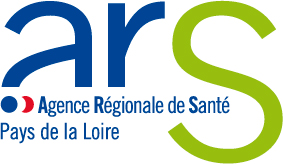 Nom du gestionnaireNom du(des) service(s)…Ville …LOGO GestionnaireSocle contractuelEntre,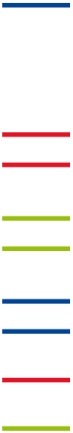 D’une part, l’autorité ayant délivré le(s) autorisation(s) d’activités couvertes par le contrat :L’Agence Régionale de Santé des Pays de la Loire, représentée par le Directeur Général ;Et d’autre part,La personne habilitée à signer le CPOM conformément aux dispositions du IV ter A de l’article L313-12 du code de l’action sociale et des familles Visas et références juridiques VU le code de l’action sociale et des familles et notamment son article L.313-12-2 ;VU la loi du 26 janvier 2016 de modernisation du système de santé et notamment son article 158 ;VU le décret n°2016-1815 du 21 décembre 2016 modifiant les dispositions financières applicables aux établissements et services sociaux et médico-sociaux mentionnés au I de l’article L312-1 du code de l’action sociale et des familles ;VU l’arrêté du 3 mars 2017 fixant le contenu du cahier des charges des CPOM prévus au IV ter de l’article L313-12 du code de l’action sociale et des familles ;VU l’instruction du 21 mars 2017 relative à la mise en œuvre de l’arrêté du 3 mars 2017 fixant le contenu du cahier des charges du CPOM prévu au IV ter de l’article L313-12 du code de l’action sociale et des familles et à l’articulation avec la CPOM prévu à l’article L313-12-2 du même code ; VU le Projet régional de santé ;VU l’arrêté ARS PDL / DEO / DMS / 2016 / 72 du 21 décembre 2016 fixant la programmation prévisionnelle 2018-2021 des CPOM des SSIAD de la région Pays de la LoireVU la délibération du conseil d’administration du gestionnaire (Nom de l’association, de l’entreprise, de l’établissement public XXX) en date du XX/XX/XXXX ;VU la date de la rencontre de négociation ;VU le guide de la contractualisation ;VU l’étude régionale réalisée en 2016 relative aux SSIAD des Pays de la Loire et le plan d’action régional ; Il a été conclu ce qui suit :PréambuleDans le cadre de la politique de libre choix du lieu de vie des personnes âgées en perte d’autonomie ou en situation de handicap, les SSIAD constituent un maillon indispensable dans le parcours des personnes âgées ou en situation de handicap, notamment du fait des soins et de la coordination qu’ils assurent auprès de la personne.La loi n° 2015-1702 du 21 décembre 2015 de financement de la sécurité sociale pour 2016 prévoit que les SSIAD intervenant auprès des personnes âgées et des personnes handicapées, signent un CPOM sur la période de 2016 à 2021.Le CPOM constitue un outil d’amélioration continue de la qualité en référence aux recommandations de bonnes pratiques édictées par l’ANESM et la HAS et conformément aux principes élémentaires de la charte des droits et libertés de la personne accueillie mentionnée à l’article L 311-4 du code de l’action sociale et des familles, garantissant à toute personne âgée ou personne handicapée les meilleures conditions de vie, d’accompagnement et de soins. Le CPOM doit permettre de mieux répondre aux enjeux d’accompagnement des usagers en introduisant une approche sur le parcours de la personne et une logique de partenariats renforcés. Il constitue un outil favorisant la structuration de l’offre médico-sociale sur le territoire, afin de mieux répondre aux besoins des personnes âgées ou en situation de handicap.Le CPOM est également un outil de déclinaison opérationnelle des objectifs du PRS. Il s’appuie sur les projets stratégiques des organismes gestionnaires, dans la limite des objectifs et priorités du Projet Régional de Santé.Dans une logique d’optimisation du fonctionnement des structures, alliant qualité de la prise en charge et efficience de fonctionnement, la référence à une capacité optimale est recherchée. Le contrat est l’outil privilégié de gestion fondé sur les principes de transparence et d’échange.La procédure de l’Etat des Prévisions de Recettes et de Dépenses dont relèvent les SSIAD, dès l’exercice suivant la signature du contrat, implique la mise en œuvre d’une gestion financière et budgétaire équilibrée sur la durée du CPOM.Titre 1 – OBJET DU CONTRATArticle 1 – Identification du gestionnaire et périmètre du contrat Le gestionnaire présente les caractéristiques figurant en annexe 1.Le contrat couvre les SSIAD dont les caractéristiques sont détaillées en annexe 1.Article 2 – Diagnostic partagé Les besoins de la personne âgée en perte d’autonomie et de la personne en situation de handicap s’inscrivent dans une logique territoriale dont le SSIAD est un acteur, prestataire de services mettant à disposition ses ressources. Le diagnostic partagé repose sur les éléments suivants :l’analyse des indicateurs FLASH l’analyse des indicateurs du tableau de bord ANAP le suivi des inspections des services les préconisations des évaluations internes et externesles résultats de l’étude régionale réalisée en 2016 relative aux SSIAD ligériensCe diagnostic fait l’objet d’une synthèse partagée (annexe 2 et annexe 3 ) entre les parties au contrat.Article 3 – Objectifs stratégiques fixés dans le cadre du CPOM sur la base du diagnostic partagéLes objectifs stratégiques négociés sont précisés en annexe 4. Ils résultent du diagnostic partagé et reposent sur les priorités définies dans le PRS.Le CPOM fixe les objectifs concertés entre les différentes parties au contrat. Le gestionnaire s’engage à réaliser les objectifs présentés, conformément au calendrier de réalisation déterminé conjointement.Les objectifs du gestionnaire sont regroupés selon 5 axes :Qualité du service rendu à l’usagerMaîtrise des risquesContribution aux parcours et à la réponse aux besoins territoriauxRenforcement de l’efficience de gestion et de gouvernanceCoopérations avec d’autres ES ou ESMS non signataires du CPOMArticle 4 – Moyens dédiés à la réalisation du contrat4-1 Procédure budgétaire (EPRD) Conformément au décret n° 2016-1815 du 21 décembre 2016, la signature du présent CPOM entraine la réalisation d’un Etat Prévisionnel des Recettes et des Dépenses (EPRD) à compter de l’exercice suivant sa signature.4.2 Les modalités de détermination des dotations des services, partie au CPOMLa dotation globale de soins couvre les activités de soins et les activités de coordination de l’infirmier coordonnateur conformément aux articles R. 314-105 et R. 314-138 Le financement est constitué de la dotation globale de soins versée annuellement au service de soins infirmiers à domicile et abondé chaque année du taux d’évolution retenu en fonction des orientations budgétaires arrêté dans le rapport établi par l’ARS. Les frais afférents aux soins à domicile dispensés par le SSIAD couvrent les dépenses relatives aux actes effectués par les infirmiers libéraux, à la rémunération des salariés du service, aux frais de déplacement de ces personnels, aux fournitures et au petit matériel médical et aux autres frais généraux du service. Sont exclus de cette dotation : les frais médicaux et pharmaceutiques, les changes, les interventions relevant d'aides à domicile ou d'auxiliaires de vie, les soins de kinésithérapie, les consultations médicales, le transfert ambulatoire, les radiologies et tous autres soins.4.3 Les modalités d’affectation des résultats pour les services couverts par le CPOMConformément à la règlementation, le CPOM fixe les modalités d’affectation des résultats en lien avec ses objectifs. Ces modalités sont mentionnées à  l’annexe 54.3 Les frais de siège (A SUPPRIMER LE CAS ECHEANT)L’arrêté portant autorisation des frais de siège est joint en annexe 5 du présent contrat.Titre 2 – LA MISE EN ŒUVRE DU CONTRATArticle 1 – Le suivi et l’évaluation du contratIl appartient au gestionnaire de mettre en place la gouvernance et les outils internes requis à ce suivi. Annuellement, le gestionnaire s’engage :à transmettre avec  l’ERRD, le tableau de suivi actualisé du CPOM (annexe 4). à renseigner les indicateurs du tableau de bord de la performance ANAP et les indicateurs FLASH relatifs à la qualité et la sécurité des soins et des accompagnements Comité de suiviUn comité de suivi du contrat est instauré dès la conclusion du contrat. Il est composé de représentants des signataires.Le comité de suivi est chargé de s’assurer de la bonne exécution du contrat. Documents à produire Le comité de suivi s’appuie sur un mémoire de situation synthétique et les documents et comptes rendus produits par le gestionnaire dans le cadre de ses obligations légales et réglementaires. Les dialogues de gestionLe comité de suivi se réunit à deux reprises au cours du contrat : au cours de la troisième année, pour examiner la trajectoire de réalisation des objectifs fixés et déterminer des mesures correctrices le cas échéant ;au cours de la dernière année du contrat, pour un bilan final et la préparation du nouveau contrat.En dehors des dialogues de gestion, il est de la responsabilité de chaque partie signataire de saisir le comité de suivi lorsque des circonstances imprévisibles ou exceptionnelles (notamment des difficultés financières) ou faits nouveaux font peser un risque fort sur les conditions d’exécution du contrat, tant du point de vue des objectifs que des moyens.Article 2 – Le traitement des litigesLes parties s’engagent à chercher toute solution en cas de désaccord sur l’exécution ou l’interprétation du présent contrat. A défaut d’accord amiable, le différend pourra être porté devant le Tribunal Administratif compétent.Article 3 – La révision du contratLes parties signataires peuvent convenir d’une révision du CPOM, compte tenu des conclusions du comité de suivi à l’issue des dialogues de gestion ou des saisines exceptionnelles. Cette révision prend la forme d’un avenant au CPOM. Cet avenant de révision ne peut avoir pour effet de modifier la durée initialement prévue du CPOM.Article 4 – La date d’entrée en vigueur du CPOM et la durée du CPOM.Le CPOM entre en vigueur le 1er jour du mois suivant sa date de signature. Il est conclu pour une durée de 5 ans.La durée initiale de cinq ans du contrat peut être prorogée pour une durée maximale d’un an, au cours de laquelle le contrat continue de produire ses effets, dans les conditions de formalités allégées décrites ci-après. Au plus tard six mois avant l’échéance prévue au contrat pluriannuel d’objectifs et de moyens, une partie signataire souhaitant la prorogation simple du contrat le notifie aux autres parties signataires par lettre recommandée avec accusé de réception ou tout autre moyen permettant d’attester de la remise du document aux destinataires. Celles-ci ont un mois pour signaler leur accord ou leur désaccord par les mêmes moyens. A défaut de réponse dans ce délai, l’accord est réputé acquis. En cas de désaccord sur la prorogation entre les parties à l’issue de la période d’un mois, une négociation en vue de la conclusion d’un nouveau contrat pluriannuel d’objectifs et de moyens est ouverte sans délai.A l’échéance de la prorogation d’un an lorsque celle-ci a été convenue entre les parties, un avenant prolongeant d’un an le contrat pluriannuel d’objectifs et de moyens peut être conclu entre les parties. Cet avenant n’est pas renouvelableTitre 3 – LA LISTE DES ANNEXES AU CPOM Les annexes suivantes sont jointes au contrat et sont opposables aux parties signataires comme le corps du contrat.ANNEXE 1 : Fiche signalétique présentant les caractéristiques du gestionnaire et des SSIAD entrant dans le périmètre du contratANNEXE 2 : Synthèse du diagnostic partagé : tableau de synthèse et des indicateurs mobilisables SSIADANNEXE 3 : Diagnostic partagé en matière de coopérations/mutualisations avec d’autres ES ou ESMS non signataires du CPOM ANNEXE 4 : - Tableau de Synthèse des objectifs du CPOM4.1 Qualité du service rendu à l’usager4.2 Maîtrise des risques4.3 Coordination du parcours et réponses aux besoins territoriaux4.4 Renforcement de l’efficience de gestion et de gouvernance4.5 Coopérations/mutualisations avec d’autres ES ou ESMS non signataires du CPOMANNEXE 5 : Eléments financiersFait àLe,ANNEXESANNEXE 1Fiche signalétique présentant les caractéristiques du gestionnaires et des SSIAD entrant dans le périmètre du contratPrésentation du gestionnaire :FINESS juridique : XXStatut : XXPrésentation des différentes activités de l’OG : XXOrganisation du siège : XXCaisse Pivot de l’organisme : XXPérimètre du contrat :ANNEXE 2Synthèse du diagnostic partagé - SSIADNEXE 3ANNEXE 3Diagnostic partagé en matière de coopérations / mutualisations avec d’autres ES ou ESMS non signataires du CPOMANNEXE 4Synthèse des objectifs du CPOMLes 2 dernières colonnes seront à renseigner par le gestionnaire annuellement et à transmettre avec l’ERRD. ANNEXE 5Eléments financiersModalités de détermination des dotations des services partie intégrante du CPOMAu regard des objectifs du CPOM et compte-tenu de l’évolution prévisionnelle des ratios financiers, l’ARS et l’organisme gestionnaire s’accordent sur l’affectation prioritaire des résultats suivante :- En cas d’excédent : XX- En cas de déficit : XXAnnexer l’arrêté fixant les frais de siège, le cas échéantLe cas échéant, le plan de retour à l’équilibre est joint en annexe : tableau des mesures mises en œuvre par le gestionnaire pour assurer le retour à l’équilibre – transmission annuelle dans le cadre de l’ERRD.Le représentant légal de l’organisme gestionnaireLe Directeur Général de l’ARSFINESS géoDENOMINATION DU SSIADDate du dernier arrêté d’autorisationCapacité totale autoriséeAdresse du serviceXXXXXXXX places personnes âgéesXX places personnes handicapéesXX places d’Equipe Spécialisée AlzheimerXXXXXXXXXX places personnes âgéesXX places personnes handicapéesXX places d’Equipe Spécialisée AlzheimerXXTHEMESANALYSE (Réalisé / Non Réalisé / Partiellement)COMMENTAIRES ET DEVELOPPEMENTS APPORTES PAR LE GESTIONNAIREINDICATEURS DE PILOTAGE MOBILISABLES AU T=0(année de signature du CPOM)(à renseigner par Finess géographique)1 - Qualité du service rendu à l’usager1 - Qualité du service rendu à l’usager1 - Qualité du service rendu à l’usager1 - Qualité du service rendu à l’usagerLe Projet de service est-il actualisé ?Si autorisation PH :Existe-t-il un projet spécifique pour l’accompagnement des personnes handicapées ?Si autorisation ESA :Existe-t-il un projet spécifique pour l’accompagnement des personnes atteintes de la maladie d’AlzheimerR / NR / PRDate d’actualisation du Projet de service : XX(TdB ANAP : Caractérisation > 3. Soins et accompagnement > Outils de la Loi 2002-2)- Le Plan d’Amélioration Continue de la Qualité (PACQ) est- il formalisé, calendé, avec des indicateurs ?R / NR / PRDate d’actualisation du PACQ : XX- Existe-t-il des modalités d’expression des usagers :CVS ou autres formes de participation? (réunions de familles, enquêtes de satisfaction)R / NR / PRNombre de réunions annuelles du CVS ou autres : XXDate de la dernière enquête de satisfaction : XX- Les outils de la loi 2002-2 sont-ils actualisés (Livret d’Accueil, Règlement de Fonctionnement) ?R / NR / PRDate d’actualisation du Livret d’Accueil, du Règlement de fonctionnement : XX(TdB ANAP : Caractérisation > 3. Soins et accompagnement > Outils de la Loi 2002-2)Une évaluation à domicile est-elle réalisée systématiquement par l’IDEC en préalable à la prise en charge de l’usager ?A quelle échéance est-elle revue ?R / NR / PRLe Document Individuel de Prise en Charge (DIPC) est-il établi pour chaque usager ? Est-il signé par l’usager et le responsable du SSIAD ?R / NR / PRTaux de personnes prises en charge bénéficiant d’un DIPC signé : XX- Un projet personnalisé (PP) ou projet individualisé (PI) est-il systématiquement rédigé pour chaque usager ?- Le projet personnalisé comprend-il :Le plan de soinsLe recueil d’habitudes de vie, les attentes de la personne et de son entourageL’environnement social et familialL’état du logementles objectifs de prise en chargel’avis des professionnels intervenant au domicileESA : un plan individualisé de soins de réhabilitation est-il réalisé ?R / NR / PRXX % d’usagers bénéficiant d’un PP ou PI formalisé (nouvel indicateur Flash 2017)XX % de PP ou PI évalués - Existe-t-il des temps de travail en équipe pluridisciplinaire au sein du SSIAD autour des PP ou PI ?R / NR / PR- Le PP est-il rédigé en coordination avec l’ensemble des intervenants au domicile :le médecin traitantL’IDELles paramédicauxles services d’aide à domicilele service de portage de repas à domicilel’ESA…R / NR / PRExistence d’une organisation des liaisons avec les médecins traitants par la transmission du projet personnalisé (nouvel indicateur FLASH 2017) : XXExiste-il des temps de coordination organisés entre les professionnels intervenant au domicile ?R / NR / PR- Les modalités de l’accompagnement de fin de vie sont-elles organisées ?R / NR / PRExistence d’une convention avec une EMSP : XXXX % de professionnels formés à l’accompagnement de fin de vie sur les 2 dernières annéesQuel est le niveau de dépendance des personnes accompagnées sur les places PA ?Valeur du GMP de l’année n-1 : XXXDernier GMP validé (TdB ANAP  Pr2.1.1)Dernier GMP connu (TdB ANAP Pr2.1.2)Quelle est la durée moyenne d’accompagnement (places PA et places PH) ?Durée moyenne d’accompagnement : XX(TdB ANAP 2Pr6.5)Quels sont les délais moyens d’attente pour l’entrée dans le  SSIAD pour les personnes inscrites sur liste d’attente ?Délai moyen en nombre de jourPlaces PA : XXPlaces PH : XXPlaces ESA : XXQualité du service rendu à l’usager :Points forts : XXPoints d’amélioration : XXQualité du service rendu à l’usager :Points forts : XXPoints d’amélioration : XXQualité du service rendu à l’usager :Points forts : XXPoints d’amélioration : XXQualité du service rendu à l’usager :Points forts : XXPoints d’amélioration : XX2 - Maîtrise des risques2 - Maîtrise des risques2 - Maîtrise des risques2 - Maîtrise des risquesLa continuité de la prise en charge est-elle assurée ? (plannings, horaires des tournées, travail de WE, organisation des astreintes, conventions avec IDE libéraux …)R / NR / PR- Un processus de gestion des évènements indésirables  (EI) est-il formalisé ?Comprend-il un protocole de signalement aux autorités administrativesR / NR / PRExistence en interne de fiches de déclaration des EI (indicateur Flash) : XXNombre d’EI graves ou non déclarés en interne (indicateur Flash) :EI non graves : XXEI graves : XXExistence d’une organisation formalisée d’analyse des EI (indicateur Flash) : XX- Un processus de gestion des réclamations est-il formalisé ?R / NR / PRNombre de réclamations dans l’année précédant la signature du CPOM : XX Existence d’une procédure de recueil et de suivi des réclamations : XX- Un projet spécifique en matière de promotion de la bientraitance est-il développé ?R / NR / PRXX % de professionnels formés à la bientraitance au cours des 2 dernières annéesExistence d’un protocole de gestion des situations de maltraitance (indicateur FLASH) : XX- Un projet spécifique en matière de prévention (nutrition, chutes, dépression…) est-il développé ?R / NR / PR-Les protocoles suivants sont-ils formalisés ? :- chutes (prévention et analyse)- escarres- douleurs- contention dont contention par barrière- hygiène des mains- procédure AES- gestion DASRI- repérage des signes d’épuisement des aidants- repérage de la fragilité, de la dégradation de l’état de santé et de l’apparition de maladies neuro-dégénératives (MND)- Les modalités d’appropriation des protocoles par les professionnels sont-elles organisées ?R / NR / PRExistence d’une procédure de gestion des AES (indicateurFLASH) : XXExistence d’un protocole hygiène des mains (FLASH) : XXExistence d’un protocole de prévention des escarres (FLASH) : XXExistence d’une démarche de prévention des chutes à domicile (indicateur FLASH) : XXExistence d’une procédure de validation et diffusion des protocoles : XX - Existe-il une procédure de sécurisation du circuit du médicament? Comprend-elle :La mise à disposition d’une prescription individuelle, écrite, lisible et signée ?La gestion du stock des médicamentsLa préparation des doses à administrerL’organisation des modalités d’administrationLa coordination entre les intervenants auprès de la personne accompagnée Les formations/informations du personnelR / NR / PRNombre d’EI liés au circuit du médicament (indicateur FLASH) : XXExistence d’un dispositif de sécurisation du circuit du médicament (indicateur FLASH) : XX- Le service a-t-il réalisé un diagnostic accessibilité ?-  Les locaux du siège sont-ils entretenus fonctionnels  et adaptés au public ? R / NR / PRDate du diagnostic accessibilité : XX :(TdB ANAP : Caractérisation > 5. Ressources matérielles)- Le service dispose-t-il d’un plan bleu ?R / NR / PRDate d’actualisation du plan bleu (indicateur TdB ANAP) : XX(TdB ANAP : Caractérisation > 6. Partenariats, conventions et coopérations)Maîtrise des risques :Points forts :   XXPoints d’amélioration : XXMaîtrise des risques :Points forts :   XXPoints d’amélioration : XXMaîtrise des risques :Points forts :   XXPoints d’amélioration : XXMaîtrise des risques :Points forts :   XXPoints d’amélioration : XX3 – Contribution aux parcours et à la réponse aux besoins territoriaux3 – Contribution aux parcours et à la réponse aux besoins territoriaux3 – Contribution aux parcours et à la réponse aux besoins territoriaux3 – Contribution aux parcours et à la réponse aux besoins territoriauxa/ Contribution aux parcoursa/ Contribution aux parcours- Le service est-il engagé dans des partenariats avec les acteurs suivants contribuant à des prises en charge spécifiques ?, quelle articulation avec ces partenaires ?  :Les Infirmiers libéraux du territoireLe service de gériatrieEMSPHAD du territoireServices d’urgenceServices psychiatriques, Centre douleurEquipe référente en hygièneService(s) d’Aide A Domicile- Ces partenariats sont-ils formalisés par des conventions ?R / NR / PRExistence d’une convention avec l’HAD (indicateur Flash) : XXPartenariat formalisé avec le secteur psychiatrique (indicateur Flash) : XXConvention signée avec chacun des acteurs mentionnés : XX- Le service participe-t-il à des démarches relatives à la structuration des parcours sur son territoire ? - Précisez lesquelles : CLIC, tables tactiques / comité d’intégration des acteurs et des projets MAIA, plateformes de service, plateformes territoriales d’appui…R / NR / PRParticipation aux instances de concertation sur l’organisation territoriale des parcours (indicateur FLASH) : XX- Chaque personne accompagnée dispose-t-elle d’une fiche de liaison avec un établissement de santé?R / NR / PRNombre de résidents disposant  d’une fiche de liaison (indicateur FLASH) : XXb/ Contribution à la réponse aux besoins territoriauxb/ Contribution à la réponse aux besoins territoriaux- Le/les service(s) couvert(s) par le CPOM dispose(nt)-il(s) d’un projet de transformation de l’offre (exemple : projet de création d’un SPASAD) ?Contribution aux parcours et à la réponse aux besoins territoriaux : Points forts : XXPoints d’amélioration : XXContribution aux parcours et à la réponse aux besoins territoriaux : Points forts : XXPoints d’amélioration : XXContribution aux parcours et à la réponse aux besoins territoriaux : Points forts : XXPoints d’amélioration : XXContribution aux parcours et à la réponse aux besoins territoriaux : Points forts : XXPoints d’amélioration : XX- Renforcement de l’efficience de gestion et de gouvernance- Renforcement de l’efficience de gestion et de gouvernance- Renforcement de l’efficience de gestion et de gouvernance- Renforcement de l’efficience de gestion et de gouvernance- Comment est composée l’équipe de professionnels ?- ETP réels par fonction (données tableau ANAP)- AS/AMP/ASG, - IDEC- IDE salariés- IDE libéraux - paramédicaux (à préciser)- personnel administratifNombre d’ETP réels par fonction (données saisies TdB ANAP Répartition des effectifs par fonction (TdB ANAP 2Re3.1) : XX- Chaque personnel dispose-t-il d’une fiche de poste formalisée et d’une fiche de tâche formalisée ?R / NR / PRXX % de fiches de postes formaliséesXX % de fiches de tâches formalisées- Un organigramme formalisé est-il affiché ?R / NR / PRExistence d’un organigramme formalisé : XX- Les structures couvertes par le CPOM organisent-elles des mutualisations de postes, de fonctions ?R / NR / PRNombre d’ETP mutualisés : XX- Le service dispose-t-il d’une politique en matière de GPEC ?- Le service met-il en œuvre des mesures d’amélioration des conditions de travail (ex : Contrat Local d’Amélioration des Conditions de Travail) ?R / NR / PRTaux d’ETP vacants au 31/12 (TdB ANAP 1RE1) : XXTaux d’absentéisme par motif au 31/12 (TdB ANAP 1RE2) : XXTaux de rotation du personnel sur effectifs réels (TdB ANAP 1RE2) : XXNombre prévisionnel de départs en retraite par catégorie professionnelle sur la durée du CPOM : XX- Les délégations sont-elles formalisées ? Le responsable dispose-t-il d’un document unique de délégation (DUD) ?R / NR / PRDate de création / d’actualisation du DUD : XX- Le Document Unique d’Evaluation des Risques Professionnels (DUERP) a-t-il été rédigé ?R / NR / PRDate de création / d’actualisation du DUERP : XXQuels sont les taux d’occupation des places financées (PA, PH, ESA) ?Quel est le taux de rotation des places financées ?Taux de réalisation de l’activité (TdB ANAP 1Pr4) : XXTaux de rotation des places financé(e)s (TdB ANAP 1Pr5) : XX- La situation budgétaire du(des) SSIAD couverts par le CPOM est-elle équilibrée ? (excédent/déficit n-1)R / NR / PRTaux de CAF (TdB ANAP 1Fi2) : XXTaux d’endettement (TdB ANAP 1Fi2) : XXBesoin en fonds de roulement (TdB ANAP 1Fi2) : XXTrésorerie en nombre de jours d’exploitation : XX- Existe-t-il un  plan pluriannuel de formation ?Préciser les thématiques prioritaires ciblées : - bientraitance/maltraitance,-  physiologie de la personne âgée- prise en charge des personnes atteintes de la maladie d'Alzheimer ou de pathologies apparentées,  - prise en charge des personnes en situation de handicap,- 	prise en charge de la douleur,- accompagnement en fin de vie,- prévention de la dépression,- actualisation des connaissances techniques (IDE, AS).- formations sur les transmissions ciblées- repérage de la fragilité dont celle des aidantsR / NR / PRExistence d’un plan de formation pluriannuel : XX- Des modalités d’analyse de la pratique sont-elles organisées pour les professionnels ?R / NR / PRNombre de réunions annuelles d’analyse de la pratique : XXTaux de professionnels concernés par catégorie : XX- L’appropriation des Recommandations de Bonnes Pratiques Professionnelles (RBPP) est-elle organisée ?R / NR / PRExistence d’une procédure de diffusion des RBPP : XX- Un système d’information est-il déployé ?- La télégestion  est-elle mise en place ?R / NR / PREchelle de maturité des systèmes d’information (indicateur TdB ANAP Tdb ANAP 2Oj2.1 - axe objectifs SI) : XXRenforcement de l’efficience de gestion et de gouvernance :Points forts : XXPoints d’amélioration : XXRenforcement de l’efficience de gestion et de gouvernance :Points forts : XXPoints d’amélioration : XXRenforcement de l’efficience de gestion et de gouvernance :Points forts : XXPoints d’amélioration : XXRenforcement de l’efficience de gestion et de gouvernance :Points forts : XXPoints d’amélioration : XXTHEMESANALYSE (Oui / Non / En Cours) O / N / ECCOMMENTAIRESINDICATEURS DE PILOTAGE MOBILISABLES AU T=0(année de signature du CPOM)- Des mutualisations ou regroupements avec d’autres structures hors périmètre du CPOM sont-ils organisés ?O / N / ECNombre d’actions mutualisées : XXNombre de conventions signées : XX- Existe-t-il des projets de regroupement / restructuration / coopération avec des ESMS hors CPOM (projets de SPASAD par exemple, coopération avec HAD)?O / N / ECDate du projet : XX- Le service adhère-t-il à une structure de coopération (GCSMS,GHT..)?O / N / ECDate de la convention constitutive : XXCoopérations / mutualisations :Points forts :   XXPoints d’amélioration : XXCoopérations / mutualisations :Points forts :   XXPoints d’amélioration : XXCoopérations / mutualisations :Points forts :   XXPoints d’amélioration : XXCoopérations / mutualisations :Points forts :   XXPoints d’amélioration : XXTHEMESOBJECTIFSactions DEPLOYEES DANS LE CADRE DE L’OBJECTIFCALENDRIER DE REALISATIONINDICATEURS ciblesEtat d’avancement : R /EC /NRCommentairesQualité du service rendu à l’usagerMaîtrise des risquesContribution aux parcours et à la réponse aux besoins territoriauxRenforcement de l’efficience de gestion et de gouvernanceCoopérations/mutualisation avec d’autres ES ou ESMS non signataires du CPOMFiness géoNom SSIADCommune SSIADDotation globale de Soins à la date de signature du CPOMDont dotation PADont dotation PHDont dotation ESAFinancements complémentaires en 201XXXXXXXXXXXXXXXXXXXXXXXXXXXXXXXXX